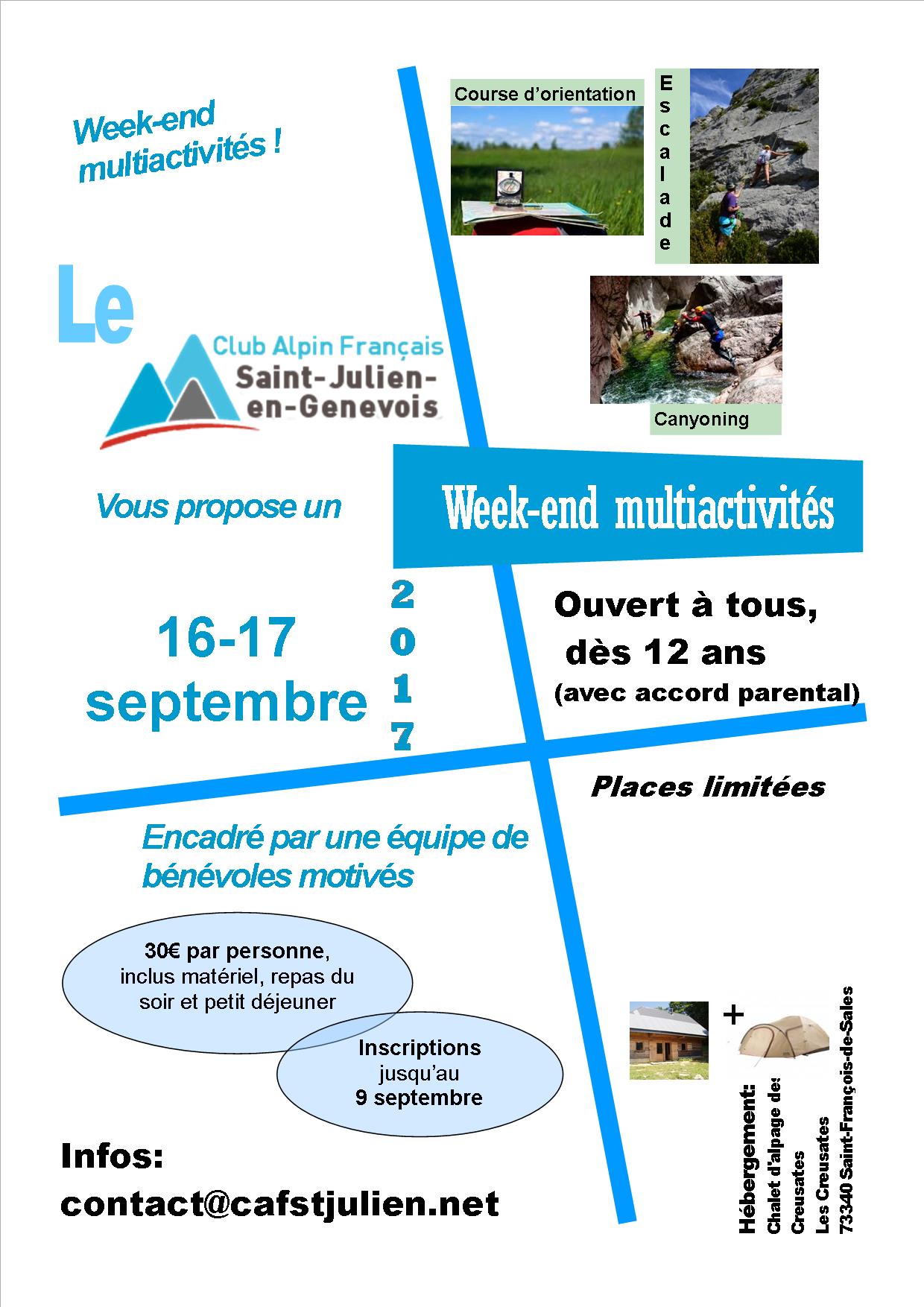 BULLETIN D’INSCRIPTIONLe week-end est couvert par une assurance responsabilité civile spécifique aux activités de montagne.  Elle est comprise dans le tarif.cToile de tente, et matériel nécessaire pour la nuit : sac de couchage, carrymat, et plus … à votre convenance.Sac à dos, eau, barres céréales, fond de sac (thermos, etc...), vieilles baskets, maillot de bain, serviette,  vêtements de rechange (deux ensembles complets), leggins et T-shirt technique à manche (ou équivalent), anorak chaud ou veste technique et polaire, vêtements chauds, gants, bonnet, baudrier-casque-chausson escalade (si possible sinon merci de le préciser), boussole, stylo et sifflet.Pique-niques du samedi midi et du dimanche midiLe matériel de canyon est fourni.J’atteste sur l’honneur ne pas présenter de contre-indication médicale à la pratique du canyoning, de l’escalade ou de la randonnée.SIGNATURE DU PARTICIPANTWeek-end Multiactivités du 16 et 17 septembre 2017C.A.F. de St Julien en Genevois515 Route de Cervonnex74160 St Julien en GenevoisNom :Prénom :H / FDate de naissance:Date de naissance:Date de naissance:             /             /                 /             /                 /             /    Adresse :Adresse électronique :Adresse électronique :Adresse électronique :Téléphone:Téléphone:Personne à prévenir en cas d’accidentPersonne à prévenir en cas d’accidentPersonne à prévenir en cas d’accidentPersonne à prévenir en cas d’accidentPersonne à prévenir en cas d’accidentPersonne à prévenir en cas d’accidentPersonne à prévenir en cas d’accidentNom / Prénom :Nom / Prénom :Téléphone :Téléphone :TaillePoidsPointure